Dear All,We hope this email finds you well!Thank you for sharing your thoughts regarding an alternative for the cancelled 2020 Annual Meeting. We are very pleased to confirm that a half-day OPSYRIS Virtual Meeting will take place on Friday, 18th of September 2020! Participation will be free. We will soon open a call for proposals for talks themed around stroke research and services relevant to COVID-19, including: remote assessments and interventions, resources for patients, staff training, and supporting staff well-being. Further details will be communicated shortly. In the meantime, we would like to invite you to take part in a symposium organised by the World Federation for NeuroRehabilitation on the impact of COVID-19 on neurorehabilitative care and research. The event is taking place next Tuesday, 26th May, from 13.00 UK time. Please find the programme and registration link in the flyer below. We hope you have a lovely weekend.Best wishes,OPSYRIS TeamIs this email not displaying correctly?
View it in your browser.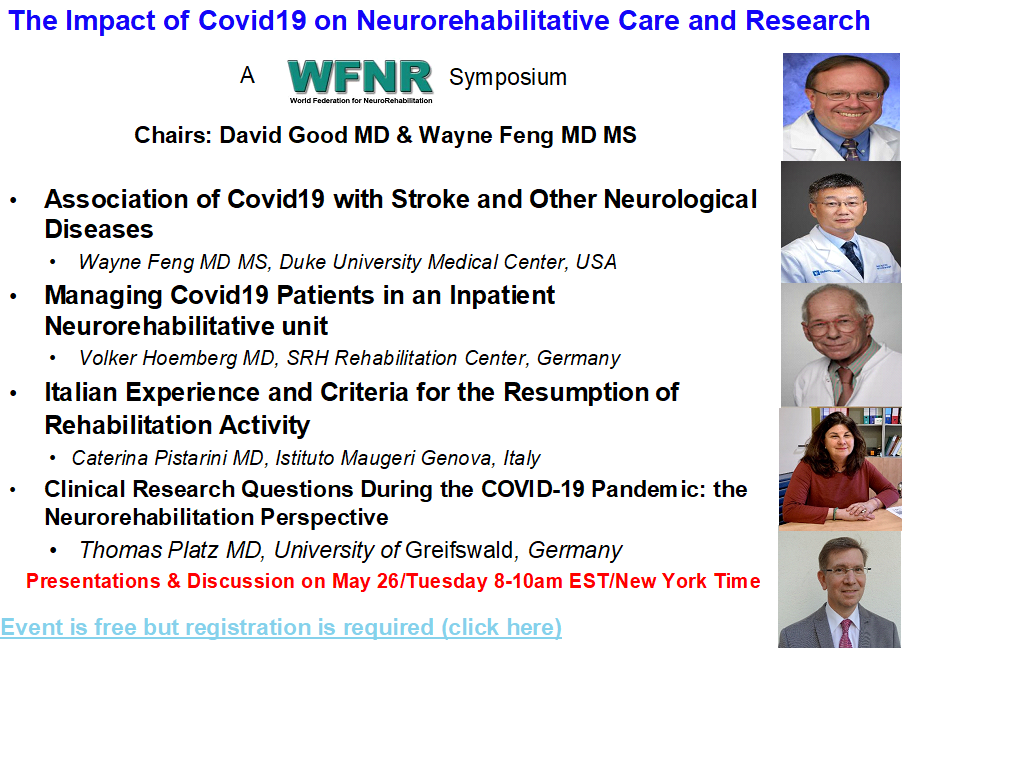 